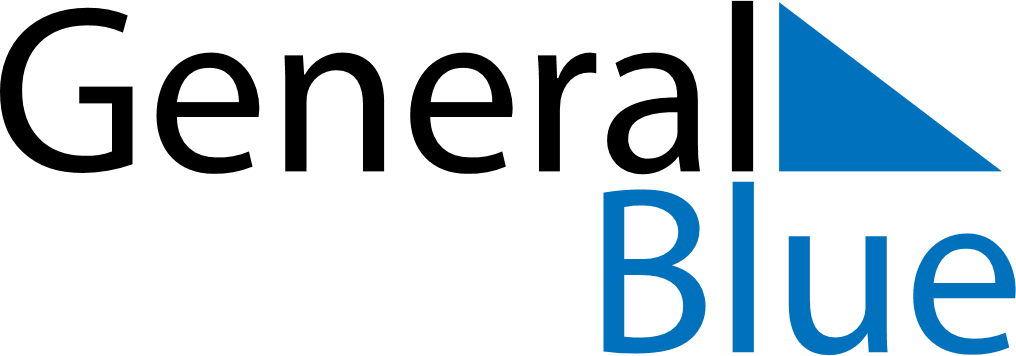 Meal PlannerApril 14, 2019 - April 20, 2019Meal PlannerApril 14, 2019 - April 20, 2019Meal PlannerApril 14, 2019 - April 20, 2019Meal PlannerApril 14, 2019 - April 20, 2019Meal PlannerApril 14, 2019 - April 20, 2019Meal PlannerApril 14, 2019 - April 20, 2019Meal PlannerApril 14, 2019 - April 20, 2019Meal PlannerApril 14, 2019 - April 20, 2019SundayApr 14MondayApr 15TuesdayApr 16WednesdayApr 17ThursdayApr 18FridayApr 19SaturdayApr 20BreakfastLunchDinner